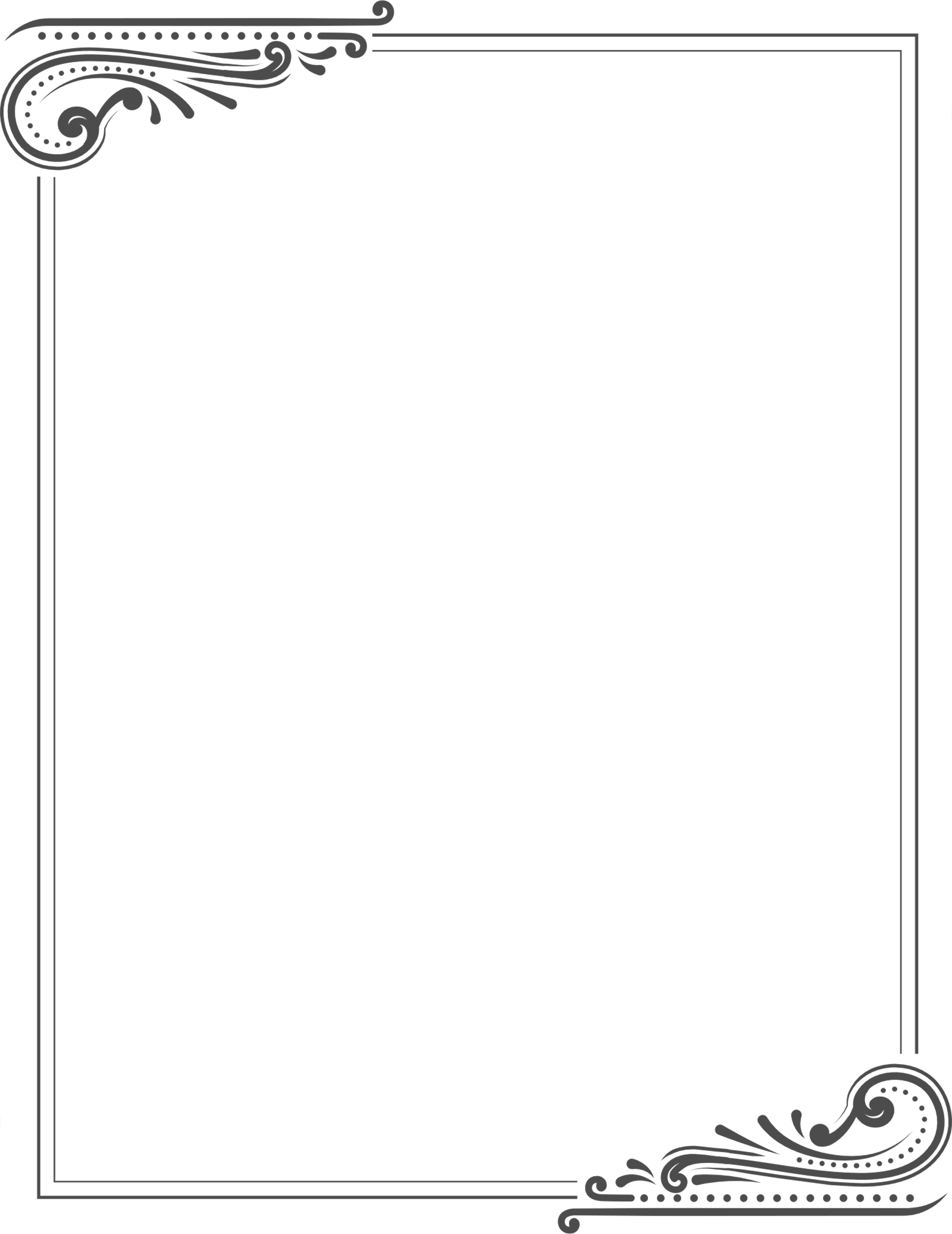 ANTIPASTIBATTILARDA  27Assortment of Italian cold cuts, olives and cheeseFRITTO MISTO DEL GOLFO  17Golden fried tender calamari, shrimp, green zucchini in spicy tomato sauceCAPRESE BURRATA DI MELANZANE  19Grilled eggplant with fresh burrata, heirloom tomatoes, basil with olive oil and balsamic reductionZUPPESoup of the day   6INSALATEINSALATA DI CESARE   9Organic baby romaine lettuce with classic home-made dressing topped with sliced parmesan cheese and toasted croutonsINSALATA DEL CONTADINO   16Haricot verts, organic yellow corn, cherry tomatoes and crispy bacon with walnuts, topped with goat cheese and balsamic dressingPASTAPASTA DEL PASTORE   20Penne pasta with fresh tomato marinara topped with burrata and fresh basilPAPPARDELLE ALLA BOLOGNESE   20Homemade egg pasta with traditional meat sauce finished with imported parmesan cheeseRAVIOLI RICOTTA E SPINACI   23Homemade ravioli with fresh ricotta cheese and spinach sautéed in pink sauceRAVIOLI AI FUNGHI   26Homemade ravioli made with wild mushrooms with ricotta cheese prepared with butter and sageSPAGHETTI PESCATORA   30Spaghetti sautéed with garlic with mixed seafood with white wine reduction finished in spicy tomato sauceLINGUINE PALINURO   26Linguini pasta sautéed with garlic manila clams, organic cherry tomatoes finished with white wine sauce, extra virgin olive oil and organic baby arugulaCACIO E PEPE   19Spaghetti with imported pecorino cheese and ground black pepperLASAGNA BOLOGNESE   20Classic Lasagna with meat sauce, creamy Bechamel sauce and Parmesan cheeseRISOTTO MEDITERRANEO   35Imported Italian Carnaroli rice with shallots in black ink sauce topped with jumbo scallopsSECONDI VITELLO ESTIVO  29Veal cutlet sautéed with garlic white wine marinara sauce topped with mozzarella cheese served with mixed vegetablesPOLLO ALLA GRIGLIA  20Paillard chicken breast with fresh herbs served with sautéed spinach and garlic steamed potatoesFILETTO DI MANZO IN SALSA VERDE 45Grilled beef prime tenderloin in green sauce with side of garlic steamed potatoes and parsleyFISH OF THE DAY  Market PriceDAILY SPECIALSCONTORNISPINACH  7     GARLIC STEAMED POTATOES  7      BROCCOLI  7       ZUCCHINI  7      CARROTS  7CHICKEN  5       SHRIMP  7DOLCITIRAMISU  9LIMONCELLO MASCARPONE  9PANNA COTTA  9MOUSSE AL CIOCCOLATO  9TORTA DI FORMAGGIO  9CANNOLI  9GELATO  	    CIOCCOLATO  7	        MASCARPONE  7 	                                                                   	    VANIGLIA  7               STRACCIATELLA  7    	SORBETTILIMONE  7MANGO  7“KANGEN” WATER AVAILABLE